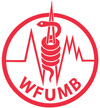 WORLD FEDERATIONFOR ULTRASOUND IN MEDICINE AND BIOLOGYCENTER OF EDUCATIONYEARLY REPORT – 202XWORLD FEDERATIONFOR ULTRASOUND IN MEDICINE AND BIOLOGYCENTER OF EDUCATIONYEARLY REPORT – 202XWFUMB Office PO Box 72718 London SW19 9HD UKTel: +44 7752589099E-mail: lrudd@wfumb.org  Website: http://www.wfumb.orgWFUMB Office PO Box 72718 London SW19 9HD UKTel: +44 7752589099E-mail: lrudd@wfumb.org  Website: http://www.wfumb.orgWFUMB Office PO Box 72718 London SW19 9HD UKTel: +44 7752589099E-mail: lrudd@wfumb.org  Website: http://www.wfumb.orgCENTER OF EDUCATION (CoE) DETAILS: CENTER OF EDUCATION (CoE) DETAILS: CENTER OF EDUCATION (CoE) DETAILS: COE NAME:COE NAME:LOCATION: 2. CoE SECRETARY/ADMINISTRATOR:2. CoE SECRETARY/ADMINISTRATOR:2. CoE SECRETARY/ADMINISTRATOR:NAME: NAME: INSTITUTION: ADDRESS: ADDRESS: COUNTRY: E-MAIL: E-MAIL: TELEPHONE: DATE:DATE:DATE:4.  EDUCATIONAL PROGRAMS ORGANIZED BY COE Describe the training program(s) you held this year. Attach programs and/or other course literature. 4.  EDUCATIONAL PROGRAMS ORGANIZED BY COE Describe the training program(s) you held this year. Attach programs and/or other course literature. 4.  EDUCATIONAL PROGRAMS ORGANIZED BY COE Describe the training program(s) you held this year. Attach programs and/or other course literature. A. NAME & DESCRIPTION OF PROGRAM 1:A. NAME & DESCRIPTION OF PROGRAM 1:A. NAME & DESCRIPTION OF PROGRAM 1:DATE OF PROGRAM:DATE OF PROGRAM:DATE OF PROGRAM:NUMBER OF ATTENDEES:NUMBER OF ATTENDEES:NUMBER OF ATTENDEES:COUNTRIES REPRESENTED:COUNTRIES REPRESENTED:COUNTRIES REPRESENTED:WFUMB SPEAKERS: WFUMB SPEAKERS: WFUMB SPEAKERS: B. NAME & DESCRIPTION OF PROGRAM 2:B. NAME & DESCRIPTION OF PROGRAM 2:B. NAME & DESCRIPTION OF PROGRAM 2:DATE OF PROGRAM:DATE OF PROGRAM:DATE OF PROGRAM:NUMBER OF ATTENDEES:NUMBER OF ATTENDEES:NUMBER OF ATTENDEES:COUNTRIES REPRESENTED:COUNTRIES REPRESENTED:COUNTRIES REPRESENTED:WFUMB SPEAKERS: WFUMB SPEAKERS: WFUMB SPEAKERS: 5.  OTHER EDUCATIONAL PROGRAMS:5.  OTHER EDUCATIONAL PROGRAMS:6.  DESCRIBE HOW YOUR COE HAS IMPACTED ULTRASOUND USE AND HEALTHCARE IN YOUR REGION:6.  DESCRIBE HOW YOUR COE HAS IMPACTED ULTRASOUND USE AND HEALTHCARE IN YOUR REGION:7. LIST THE COE GOALS FOR THE COMING YEAR:7. LIST THE COE GOALS FOR THE COMING YEAR:8. YEARLY BUDGET FOR WFUMB COE TASK FORCE GROUP:Please attach a copy of your annual budget.8. YEARLY BUDGET FOR WFUMB COE TASK FORCE GROUP:Please attach a copy of your annual budget.I certify that the funds received will be used by the Center of Excellence to provide ultrasound training programs on an annual basis and that I will submit annual reports, brochures, and other COE updates in a timely fashion.  I certify that the funds received will be used by the Center of Excellence to provide ultrasound training programs on an annual basis and that I will submit annual reports, brochures, and other COE updates in a timely fashion.  DATE: MANAGER/ADMINISTRATOR SIGNATURE: